Latinska paleografija Razvoj pismaPojmovikratice  suspenzije – jedno ili više prvih slova: B∙ = bus, Q∙=quekontrakcije (nomina sacra) – izostavljena slova unutar riječi:  = Deus, ,  = Dominusnexus litterarum (splet slova)ligaturae – dva slova spojena, što mijenja osnovni izgled slova i otežava čitanje, npr. &= etlitterae contiguae - dva slova spojena tako da je zadnji potez prvog slova ujedno i prvi potez drugog slova. Najčešće radi uštede prostora, na kraju retka. Ne narušava čitkost.       =UNT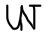 iluminacija – često presudna u dataciji ili određivanju provenijencije. Općenito puno govori o stavu čovjeka prema pisanoj riječi i pokazuje pažnju koja joj se posvećuje. Julije Klović Croata (Illyricus), 15./16. st. najslavniji minijaturist, Michelangelo minijature.ilustracija – iluminacija usko vezana uz sadržaj, prvi primjerci: Vergilije i Homer, 4./5. st.inicijal – potencirana arhitektura kapitalnog slova, rijetko antropomorfni, češće zoomorfni (ornitomorfni i ihtiomorfni). Karolina: zlato i srebrominijatura <minium (olovni oksid) – crvena tinta za rubrike, naslove i inicijalerubrica – izvorno: tumačenja osnovnog teksta pisana crvenom bojom (lat. ruber)evangelijar – zbirka 4 Evanđeljaevanđelistar – odlomci Evanđelja koji se čitaju na misi kroz liturgijsku godinuLatinska paleografija Rad na rukopisuPomoćne povijesne znanosti (15 min)diplomatika, epigrafija, paleografija, kronologija, heraldika, genealogija, numizmatika, sfragistika… Epigrafija grč. ἐπί+ γράφω - natpisproučava povijesne natpise urezane ili uklesane u kamen i druge čvrste materijale (metal, drvo)podjela prema pismu: grčka, latinska, ćirilična, glagoljska, hebrejska…podjela prema kronologiji: antička, ranokršćanska, srednjovjekovna... Paleografijagrč: παλαιός + γράφω – staro, drevno pisanjeproučava razvoj pisma bavi se čitanjem i dešifriranjem starih rukopisacilj: ispravno čitanje teksta, datacija, određivanje autorstva i mjesta nastanka, određivanje ruke koja je pisala rukopisautor vs. prepisivač Datacija…Ruka…Vrste pisma (60 min)1. knjižna kapitalasamo jedno sačuvano djelo (ep Carmen de bello Atiaco), autor nepoznat. Nađen u ruševinama Herkulaneja (79. g.), a govori o bitci kod Akcija (31. g. pr. Kr.) – prilično precizna datacija2. uncijala (15 min)rimska epoha, doba carstva, 4.-9. st. majuskula slova su ovalno stilizirana (svečana, čitka, lijepa – pismo Biblije) ne rastavljaju se riječi ni rečeniceSplitski evangelijar, 6./7. st. Uncijala je ujedno i epigrafsko i knjižno pismo. Nastala je u doba kasnog Carstva i koristi se sve do 9. st., a nakon 9. st. samo kao ukrasno pismo naslova.Majuskula – dakle, koristi samo velika slova.Karakteristično je zaobljena, što ju čini lijepim i svečanim pismom.slova su prepoznatljiva – imaju kaligrafske poteze: a____ d____ e____ n____ m____riječi i rečenice se ne rastavljaju!Evangelium Spalatense, 6./7. st pisan manjim dijelom uncijalom i većim dijelom poluuncijalom. Čuva se u riznici splitske prvostolnice. Ne zna se gdje je nastao, Ravenna, Akvileja, možda i Dalmacija. Inače, njegovi su faksimili objavljeni 2004. godine uz 1700. obljetnicu mučeništva sv. Dujma (naklada Splitskog književnog kruga i  Splitsko-makarske nadbiskupije)Itala, stari prijevod Biblije, iskvarena; papa Damas od sv. Jeronima naručuje revidirani tekst – Vulgatu. Mi ćemo pokušati pročitati ulomak uz Itale (4. st) koja se čuva u knjižnici benediktinskog samostana Sankt Gallen u Švicarskoj. Sadržaj tog kodeksa vrlo je mješovit: Eneida, Georgike, Vetus Latina, Terencije…čitamo Itala Sankt Gallen 1394 str 81. , ev. do str. 82. (za ilustraciju oštećenja: str 80.)transkripcijaEt sedente eo ad montem Oliveti contra templum, interrogabant illum secreto Petrus, et Jacobus, et Johannes, et Andreas: Dic nobis, quando haec erunt? Et quod signum, cum incipient omnia haec consummari? Et respondens ait illis: Videte, ne quis vos seducat; multi enim venient in nomine meo, dicentes: Quia ego sum: et multos seducent. --- Cum autem audieritis bella, et opiniones proeliorum, nolite turbari, oportet enim fleri, sed nondum est finis. Exsurget enim gens super gentem, et regnum super regnum, et erunt terremotus circa loca, et fames: initium dolorum, omnia haec. --- Deinde vos ipsos tradent in Concilia (?): et in Synagogis bapulabitis (vapulabitis); et ad Praesides, et ad Reges stabitis, causa mei, in testimonium illis. Et in omnibus gentibus in primis oportet praedicare Evangelium. Et, cum adducent vos, tradentes, nolite solliciti esse, nec praemeletare (praemeditare?), quid loquamini: sed quocumque datum fuerit vobis in illa hora, hoc loquimini: non enim vos estis, qui loquimini, sed Spiritus Sanctus. Et tradet frater fratrem ad mortem, et pater filium; et insurgent filii in parentes, et morti adficient eos. Et eritis odio omnibus, causa nominis mei. Qui autem perseveraverit in finem, hic salvus erit.3. poluuncijala minuskula (Splitski evangelijar, str 42., 43., u kombinaciji s nešto malo uncijale)4. kurzivna minuskulaomogućuje brzo pisanje i pokazivanje osobina rukopisa. Istovremeno, otvara prostor nemaru – teško čitljiva.Ligature su jako česte i strašno neuredne. Riječi se ne odvajaju, pa čak i one budu često povezane ligaturom!Poprima lokalna obilježja – korak prema razvoju nacionalnih pisama.SREDNJI VIJEK7.-12. st.razvoj nacionalnih pisama: talijanska prekarolinška minuskula, beneventana (jug Italije i Dalmacija), merovingika (Franačka), Vizigotika (Španjolska)karolina – opće zapadnoeuropsko pismovidljiv utjecaj politike na razvoj pisamasredišta kulturnog djelovanja: katedralne gramatičke i retorske škole i samostani, odnosno njihovi skriptorijizanimljivost: posljednje antičko pismo – rimska kurzivna minuskula – vrlo nečitka, no u srednjem vijeku redovnik poznaje samo ideju vječnosti, ne žuri pa ne piše nečitko, nego ako treba i čitav životni vijek posvećuje jednom jedinom kodeksu, pažljivo kaligrafski ujednačuje pismo, posvećuje se minijaturama i inicijalima.5. talijanska prekarolinška minuskulaprijelazno pismo od uncijale/poluuncijale do karoline na sjeveru i beneventane na jugu Italije. Siromašna ornamentacija i produkcija, što se objašnjava odrazom političkih prilika na kulturne prilike6. kurijalapismo papinskih kancelarija. Minuskula, dijeli se na stariju, 8. st. i mlađu, 11. st.7. beneventana (15 min)8. st., samostan Montecassino (Benevento) popularna na Jadranu oštra razlika između debljih i tanjih linijariječi odvojeneinterpunkcija dosljednakratice i ligature konstantneuglata (slova “prelomljena” po sredini) Evangelijar opatice Vekenege,11. st. Horae monasticae opatice Čike, 11. st.samostan sv. Marije u Zadru – oxfordska biblioteka Bodleiana Historia Salonitana Tome Arhiđakona, 13. st. beneventana i karolina su otprilike istovremene, samo je beneventana nacionalno, a karolina opće pismoLangobardi u Italiji (6.-8. st.): nema kulturne djelatnosti. Potom Karlo Veliki 774. g. Langobardsko kraljevstvo pripaja Franačkoj; jug Italije ostaje samostalan do Normana, 11. st.oživljavanje – obnova Montecassina (u tal. pokrajini Benevento) krajem 8. st. (i sam samostan ima vrlo burnu povijest, ratna razaranja i požari te unutarnji razdor – 986. g. dijaspora u Zadar – naš najaktivniji skriptorij u samostanu sv. Krševana)beneventana nastaje sve izraženijom kaligrafskom tendencijom kurzivne minuskule u 7./8. st.nastaje u montekasinskom skriptoriju i preko Jadrana se širi u dalmatinske skriptorijeobuhvaća sav jug Italije, osim područja pod grč.-bizantinskim utjecajem (Kalabrija) i pod arapskim utjecajem (Sicilija)dalmatinski skriptoriji beneventane: Zd, Osor, Rab, Ši, Trogir, St, Du, Kotorna vrhuncu razvoja (11. st.) riječi su odvojene, interpunkcija dosljedna, a ligature i kratice – premda vrlo bogate i česte – konstantneispočetka je obla, kasnije uglata, što se postiže prekidanjem tzv. i crtice (vidi sl. u ppt.)karakteristična slova: ____ = a, ____ = e, ____ = r, ____ = t (u nekim prijepisima Aprimirus umj. Tripimirus! po tome zaključujemo da je original bio napisan beneventanom)ligature: ____ = ei, ____ = et, ____ = ex, ____ = fi, ____ = gi, ____ = li, ____ = ri, ____ = [ti], ____ = [ci] ligature mogu također služiti za dataciju jer se s vremenom mijenjajuunio litterarum – zbijena slova: oc liči na a ____, pot _______karticehorizontalna crta:  = quoniam, no= nobis,  = est,  = nonkosa crta koja siječe jedno slovo (suspenzija): ____ = -rum, ____ = quod, ____ = eiusapostrof '=-s/-us: mun' = munusmala 2 iznad kraćene riječi krije izostavljeno r: dicit2 = dicitur, ALI au2 = autemsemikolon ; ili Ʒ = -us: oibƷ = omnibus ALI q; = quemala 3 iznad kraćene riječi krije izostavljeno m: cu3 = cumkontrakcije: gla = gloria, ama = anima, mia = misericordiavećina rukopisa je anonimna: „pro remedio animae“ – „Tria digita scribunt, sed totum corpus laborat“ – sve ujednačeno i estetski dotjeranoornamentacija se razvija usporedo s pismom i biva sve bogatijaod inicijala osobito često slovo I (a pogotovo izraz In illo tempore)najslavniji rukopisi: Evangelijar opatice Vekenege i Časoslov opatice Čike – oba su pripadala samostanu sv. Marije u Zd, i oba se danas čuvaju u oxfordskoj knjižnici Bodleiani, te posebno važni za proučavanje naše povijesti: Historia Salonitanorum pontificum atque Spalatensium Tome Arhiđakona, Kartular sv. Krševana, Kartular sv. Marije i Kartular sv. Petra u Selu (doduše samo 1 stranica)mi čitamo ulomak iz Trogirskog evanđelistara, 12. st. (Matejevo evanđelje Mt, 9, 18-23, Prijevod Kršćanska sadašnjost)prekrasni inicijali koji se pružaju preko cijele stranice, vrlo lijepe minijature. Rad je više pisara i iluminatorafaksimili, priredio Miho Demović, izdanje splitskog Književnog krugaSecundum Matheum. In illo tempore ??? loquente Iesu ad turbas. Ecce princeps unus accessit et adoravit eum dicens: Domine, filia mea modo defuncta est. Sed veni, impone manum super eam et vivet. Et surgens Iesus sequebatur eum et discipuli eius. Et ecce mulier que sanguinis fluxum patiebatur duodecim anni accessit retro et tetigit fimbriam vestimenti eius dixitque intra se: Si tetigero tantum vestimentum eius, salva ero. Ait Iesus conversus et videns eam dixit: Confide, filia; fides tua te salvam fecit. Et salva facta est mulier ex illa hora. Et cum venisset Iesu in domum principis, et vidisset ibi tibicines… 8. merovingika  na području države Merovinga 6.-8. st. Nagnuta je ulijevo. Haste slova su vrlo dugačke, slova vrlo zbijena, ima jako mnogo ligatura koje su još k tome nedoslijedne, malo kratica (vidi Stip., str. 77.)9. vizigotika Pirinejski poluotok, 2. polovica 7. st. (vlast Vizigota do 8. st. – Arapi!) dijeli se na dokumentarnu vizigotiku koja se zadržala čak do 14. st., i knjižnu vizigotiku do 9. st. (zamijenila ju je karolina). Osobitosti: naslovi se pišu kapitalom, i to izvještačenom, npr. slovo V ima poprečnu crtu, S ima dvije grane, a o se piše u obliku srca. Lingvistički je pak vidljiv pirinejski latinitet: b/v, k/g, h se izostavlja (vidi Stip., str. 81.)10. insularna pismairska i anglosaksonska, 6. st. – 11. (Normani!) nije razvijena na temelju kurzivne minuskule jer ona onamo nikad nije ni dospjela, već na temelju uncijale i poluuncijale (Briti i Gali su nositelji latinske kulture). Osobitosti: haste počinju malim trokutom, sustav kratica je rimski (tzv. notae tironianae) jer se na otoke nije odnosila Justinijanova zabrana upotrebe kratica.Izuzetna iluminacija. Doseg znatno veći nego na europskom kopnu (keltski faktor?). Zamršeni meandarski sustav pletera, spirale koje se granaju, likovi izobličenih životinja. Ponekad su oslikane čitave stranice, koje gledane izdaleka liče na harmoničan mozaik. (vidi Šanjek, str. 112.)11. karolina (15 min)od Karla Velikog do kraja 12.st. , zapadna Europa minuskula pravilno, jasno i čitljivo oblikovanje slova (svako za sebe)izbjegavanje suvišnih ukrasakratice su rijetke, a riječi su rastavljeneSplitski evangelijar (naknadni dodatci)Kartular sv. Petra u Selu, 12. st.velika zbirka kodeksa iz Metropolitane minuskula – obnova tzv. talijanske prekarolinške minuskule, ali i jasan utjecaj puluuncijale i kurzivne minuskulepismo čitave zapadne Europe – nije nacionalno pismo od vremena Karla Velikog, 8. st. – 12. st.Karlo Veliki je politički, vojno i kulturno obnovio ZRC – karolinška renesansa – okruživši se učenjacima iz zapadne i srednje Europecarstvo je politički konsolidirano s Crkvomutjecaj kulture antičkog Rima na kristijanizirane barbarepismo i skriptorija i kancelarijaznačajke:pravilno i čitljivo oblikovana slovatendencija je da se slova ne spajajuizbjegavaju se suvišne ukrasne crticeligature ne mijenjaju izgled slovakratice rijetkeranije se riječi ne rastavljaju, kasnije dakratice: okomita valovita crtica iznad slova = m, npr. experimentuʅ' = -us ili –urinterpunkcija vrlo bogata!, no ona je ritmička, a ne gramatička, kao naša suvremenaminijature pokazuju visok umjetnički domet u vrijeme Karla Velikog, te ponovno u vrijeme otonske renesanse (nakon Karlove smrti podjela teritorija između 3 unuka)osobito zastupljena u diplomaciji, a najljepši su primjerci zapravo iz faze transformacije u goticu (npr. diplome prvih Arpadovića i povelje o osnutku Zagrebačke biskupije)najvažniji rukopisi: Splitski evangelijar – samo naknadni dodatci, Kartular sv. Petra u Selu, velika zbirka kodeksa zagrebačke Metropolitane (knjižnica Zagrebačke nadbiskupije) – npr. Radonova Biblija iz 9. st., na kojoj su glose iz 11. st. pisane kajkavskim jezikommi čitamo rukopis iz 9./10. st. Responsa de diversis, u kojem Godescalc (Gottschalk iz Orbaisa) titulira hrvatskog vladara Trpimira – rex Sclavorum. Rukopis se čuva u gradskoj knjižnici u Bernu. Gottschalk daje savjet Trpimiru protiv Bizanta (između ostalog: ako konji veselo skakuću, pobijedit ćeš – životinje predosjećaju) vidi Šanjek, str. 66.Transkripcija:Cum enim Tripemirus rex Sclauorum iret contra gentem Graecorum et patricium eorum, et esset in ipso confinio futuri belli villa nostra dixi illi, ut iret, et quicquid regi et eius exercitui necessarium esset sicut omnino deberet impenderet. Adiuravi tamen terribiliter eum per dominum deum, ut nec arma sumeret, nec cum exercitum pergeret. 12. gotica (15 min)12. do 15. st. zapadna Europa slova postaju viša nego šira pri vrhu se zašiljuju spajaju se tankim crtama tijesno se zbijaju jedno uz drugomnogo varijanataHistoria Salonitana Tome Arhiđakona knjižno i dokumentarno pismo; 12.-15. st. – vrijeme velikih promjena u zapadnoj Europi:stvaranje gradova i građanske klasebuja privreda (obrt i trgovina) – utječe i na kulturne prilikeu upotrebu ulaze narodni jezicipismenost je već redovita pojavaotvaraju se poznata europska sveučilištavjerojatni derivat karoline: slova postaju viša i zašiljenijatijesno se zbijajuspajaju se tankim crtama, koje postaju njihov integralni dioopće značajke:napuštanje oznake za diftongnajrazvijeniji sustav kraticamnogo tipova gotice (littera formata, textura, littera rotunda, fractura, bastarda)obla: Italija, Španjolska, Dalmacijauglata: ostatak EU i sjeverna Hrvatska (slova se formiraju iz šesterokuta ili polovice šesterokuta)kurzivna gotica: pisareva individualnostnaziv scriptura gothica je posprdan – talijanski humanisti su ju nazvali gothica (=barbara) kao suprotnu karolini (littera antiqua- sic!)pomalo se pretvara u humanistiku, no u njemačkim zemljama se upotrebljava intenzivno i neprestano se preoblikujući. Potpuno se afirmirala nakon Gutenbergove Biblijeu Hrvatskoj obilje rukopisa – neophodna za proučavanje naše povijesti: Historia Salonitana Tome Arhiđakona, Šibenska molitva, 14. st (pasus o savjetima za čitanje, Stip. str. 102)minijature: zlatno doba iluminacije rukopisa. Ponekad više majstora iluminira jedan rukopis. Brojne su škole iluminacije.Chronicon pictum (Chronica picta), 2. polovica 14. st. o Mađarskom kraljevstvuneki inicijali wikiscan, str. 94 ili web: Wayback MachineTranskripcija:Ipse prius Dalmatiam atque Croatiam sue monarchie iure perpetuo subiungavit. Cum enim rex Zolomerus sine liberis decessisset, uxor eius, soror regis Ladizlai, ab inimicis viri sui multis iniuriis praegravata, auxilium fratris sui regis Ladizlai in nomine Iesu Christi imploravit, cuius iniurias rex graviter vindicavit. Et Croatiam atque Dalmatiam integraliter sibi restituit. Quam postea a praedicta regiam suo subdidit dominio. Quod tamen rex non fecit propter cupiditatem, sed quia secundum Regalem iustitiam sibi conpetebat hereditas. …13. humanistika humanisti u 15. st reformiraju karolinu (vraćanje na filozofiju antike uz primjese kršćanstva). Mislili su da su karolinom pisali antički pisci, čije su „autografe“ pronašli!! Historia Salonitana Maior (najstariji primjerak tog djela; u Rimu te Historia obsidionis Iadrensis). Vrlo slavne radionice minijature.14. bullaticavrlo izvještačena – vjerojatno uvedena da se onemogući falsificiranje papinskih bula (uglavnom prilagali prijepis na humanistici!) Kod nas vrlo česta.ANTIKAkvadratna kapitalaepigrafska pismaANTIKArustična kapitalaepigrafska pismaANTIKAkurzivna kapitalaepigrafska pismaANTIKAkurzivna majuskulaepigrafska pismaANTIKAknjižna kapitalapaleografska pismaANTIKAuncijalapaleografska pismaANTIKApoluuncijalapaleografska pismaANTIKAkurzivna minuskulapaleografska pismaSREDNJI VIJEKprekarolinška minuskulapaleografska pismaSREDNJI VIJEKkurijalapaleografska pismaSREDNJI VIJEKbeneventanapaleografska pismaSREDNJI VIJEKmerovingikapaleografska pismaSREDNJI VIJEKvizigotikapaleografska pismaSREDNJI VIJEKinsularna pismapaleografska pismaSREDNJI VIJEKkarolinapaleografska pismaSREDNJI VIJEKgoticapaleografska pismaSREDNJI VIJEKhumanistikapaleografska pismaNOVI VIJEKbulatikapaleografska pisma